Уважаемая Татьяна Ивановна!27 апреля 2018 года в 11.00 часов институт сельского хозяйства и природных ресурсов НовГУ проводит День открытых дверей для студентов средних профессиональных образовательных учреждений г. Великий Новгород и Новгородской области.Приглашаем Вас и студентов старших курсов техникума/колледжа принять участие в данном мероприятии, которое пройдет по адресу: г. В. Новгород, ул. Советской Армии, д.7. Программа мероприятия:Директор ИСХПР,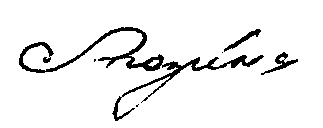 профессор 							      А.М. КозинаИсполнитель: Галина Васильевна Васильеват. 8-911-646-64-02Министерство образования и науки РФ-------*-------Федеральное государственное бюджетное образовательное учреждение высшего образования “Новгородский государственный университет имени  Ярослава Мудрого”И Н С Т И Т У Т сельского хозяйстваи природных ресурсовул. Советской Армии, 7Великий Новгород, ГСП, 173000, РоссияТел.:   (8162) 638412Факс:  (8162) 638412E-mail: IANR@novsu.ru«20»  апреля  2018 года   № 56 На №             от И.о. директора Валдайского   аграрного техникумаТ.И. ТкаченкоПриглашение на День открытых дверей  11.00-11.50 Товарищеский матч по волейболу среди студенческих команд ИСХПР и НАТ (физкультурно-спортивный комплекс НовГУ).11.00-11.45Рабочая встреча Администрации ИСХПР, дирекции Центра развития талантов НовГУ с руководителями средних профессиональных образовательных учреждений по вопросам сотрудничества высших и средних профессиональных учреждений (каб. 217).12.00-13.00Профориентационная встреча со студентами техникумов/колледжей: презентация направлений подготовки ИСХПР (ауд. 102).13.00-13.30Экскурсия в музей природы и общежитие №8.